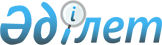 О некоторых вопросах Государственной молодежной премии "Дарын"Постановление Правительства Республики Казахстан от 28 июля 2015 года № 597.       В соответствии с подпунктом 3) статьи 5 Закона Республики Казахстан "О государственной молодежной политике" Правительство Республики Казахстан ПОСТАНОВЛЯЕТ:      Сноска. Преамбула – в редакции постановления Правительства РК от 02.03.2022 № 105 (вводится в действие по истечении десяти календарных дней после дня его первого официального опубликования).
      1. Утвердить прилагаемые:       1) Правила присуждения Государственной молодежной премии "Дарын";       2) номинации Государственной молодежной премии "Дарын".       2. Признать утратившими силу некоторые решения Правительства Республики Казахстан согласно приложению.      3. Министерству финансов Республики Казахстан предусмотреть в установленном порядке в республиканском бюджете средства на выплату денежных вознаграждений лауреатам Государственной молодежной премии "Дарын".      Сноска. Пункт 3 в редакции постановления Правительства РК от 13.07.2017 № 427 (вводится в действие со дня его первого официального опубликования).
      4. Настоящее постановление вводится в действие со дня его первого официального опубликования. Правила
присуждения Государственной молодежной премии "Дарын"       Сноска. Правила в редакции постановления Правительства РК от 13.07.2017 № 427 (вводится в действие со дня его первого официального опубликования)       1. Настоящие Правила присуждения Государственной молодежной премии "Дарын" (далее – Правила) разработаны в соответствии с Законом Республики Казахстан "О государственной молодежной политике" и определяют порядок присуждения Государственной молодежной премии "Дарын".      Сноска. Пункт 1 – в редакции постановления Правительства РК от 02.03.2022 № 105 (вводится в действие по истечении десяти календарных дней после дня его первого официального опубликования).
      2. Государственная молодежная премия "Дарын" (далее - премия) присуждается ежегодно по номинациям, утвержденным настоящим постановлением, в целях государственной поддержки талантливой молодежи за плодотворную научную, творческую, общественную деятельность, а также за высокие спортивные достижения.      3. Размер денежного вознаграждения премии устанавливается Правительством Республики Казахстан ежегодно.       4. На соискание премии претендуют граждане Республики Казахстан в возрасте до 29 лет на момент окончания приема заявок, являющиеся лауреатами международных и республиканских конкурсов, фестивалей и выставок, призерами и победителями спортивных соревнований республиканского и международного уровней, а также кандидаты, деятельность которых является инновационной и способствует развитию соответствующей отрасли и общества в целом.        Премия может присуждаться одновременно не более чем двум соискателям по каждой номинации, в этом случае ее денежная часть делится поровну между ними. Повторное присуждение премии не допускается. Одна и та же кандидатура не может выдвигаться на соискание премии более чем по одной номинации.       При присуждении премии коллективу авторов ее денежная часть делится поровну между его членами.      5. Представление кандидатур на соискание премии производится центральными, местными и иными государственными органами, общественными объединениями и иными юридическими лицами, зарегистрированными в порядке, установленном законодательством Республики Казахстан.      6. Премия присуждается постановлением Правительства Республики Казахстан на основании решения Комиссии по присуждению Государственной молодежной премии "Дарын" (далее – Комиссия), специально созданной при уполномоченном органе в области государственной молодежной политики (далее – уполномоченный орган).      Комиссия формируется из числа представителей уполномоченного органа, центральных государственных органов, ученых, творческих работников, общественных деятелей, членов Совета по молодежной политике при Президенте Республики Казахстан, лиц, зачисленных в Президентский молодежный кадровый резерв.      Состав Комиссии утверждается приказом уполномоченного органа.      Общее количество членов Комиссии должно составлять нечетное число и быть не менее пятнадцати человек. Члены Комиссии принимают участие в деятельности Комиссии без права замены.      Комиссию возглавляет председатель, а в случае его отсутствия заместитель председателя.      Сноска. Пункт 6 с изменением, внесенным постановлением Правительства РК от 22.05.2021 № 340 (вводится в действие после дня его первого официального опубликования).
      7. Объявление о приеме заявок на соискание премии размещается на интернет-ресурсе уполномоченного органа не позднее, чем за четыре месяца до завершения срока приема заявок.      8. Прием заявок на соискание премии начинается с момента объявления о приеме заявок и заканчивается за четыре месяца до вручения премии в торжественной обстановке.      Сноска. Пункт 8 в редакции постановления Правительства РК от 03.03.2018 № 103 (вводится в действие после дня его первого официального опубликования).
      9. Центральные, местные и иные государственные органы, общественные объединения и иные юридические лица, зарегистрированные в порядке, установленном законодательством Республики Казахстан (далее – выдвигающие организации), направляют в уполномоченный орган следующие документы в бумажном и электронном виде:      1) копию удостоверения личности кандидата;      2) регистрационную заявку на соискание Государственной молодежной премии "Дарын" по форме согласно приложению к настоящим Правилам;      3) ходатайство и справку о достижениях соискателя премии;      4) копии наградных дипломов, грамот, благодарностей (при наличии);      5) копии статей, публикаций кандидата или о кандидате (при наличии);      6) копию справки о наличии банковского счета;      7) иные подтверждающие материалы о достижениях кандидата (при наличии).      Уполномоченный орган принимает, регистрирует в однодневный срок поступившие документы на соискателя премии.      В случае представления неполного пакета документов, в срок не позднее 5 (пять) рабочих дней со дня получения заявки уполномоченный орган направляет уведомление о необходимости приведения заявки в соответствие с требованиями, указанными в части первой настоящего пункта, заказным письмом с уведомлением о его вручении или на электронные адреса выдвигающих организаций.      Выдвигающие организации в течение 3 (три) рабочих дней со дня получения уведомления представляют отсутствующие документы в уполномоченный орган в бумажном и электронном виде.      Уполномоченный орган представляет на рассмотрение Комиссии доработанные с учетом замечаний, указанных в уведомлении, заявки.      В случае неприведения заявки в соответствие с требованиями, указанными в части первой настоящего пункта, в срок, указанный в уведомлении, уполномоченный орган в течение 3 (три) рабочих дней возвращает заявку на соискание Государственной молодежной премии "Дарын".      Сноска. Пункт 9 – в редакции постановления Правительства РК от 02.03.2022 № 105 (вводится в действие по истечении десяти календарных дней после дня его первого официального опубликования).
      10. Организация просмотров Комиссией спектаклей, кино- и телефильмов, выставок, прослушивание концертных программ, а также музыкальных и литературных произведений, ознакомление с деятельностью соискателя возлагаются на выдвигающие организации.      11. Кандидатуры, выдвинутые на соискание премии, рассматриваются Комиссией в два этапа.       На первом этапе в целях всестороннего рассмотрения создаются 6 секций из числа членов Комиссии по направлениям: "Эстрада, классическая музыка, народное творчество", "Литература, театр и кино", "Журналистика и общественная деятельность", "Спорт", "Дизайн и изобразительное искусство", "Наука".        Работу секции возглавляет руководитель, утверждаемый председателем Комиссии из числа членов Комиссии.       Заседания секций оформляются протоколом, подписываются присутствующими членами Комиссии и передаются на рассмотрение на итоговое заседание Комиссии.      На втором этапе – Комиссия принимает решение о присуждении премии.      12. Решение Комиссии об утверждении кандидатуры на присуждение премии принимается на заседании Комиссии открытым голосованием простым большинством голосов. В случае равенства голосов, принятым считается решение, за которое проголосовал председатель. В случае отсутствия необходимого количества голосов, премия не присуждается. Заседание считается правомочным, если на нем присутствует более двух третей членов Комиссии.      13. Уведомление с проектом протокола и обоснованием направляется заказным письмом с уведомлением о его вручении или на электронные адреса выдвигающих организаций в срок не позднее 3 (три) рабочих дней до подписания протокола.      Выдвигающими организациями могут быть предоставлены возражения к проекту протокола в срок не позднее 2 (два) рабочих дней со дня получения уведомления с проектом протокола.      Решение Комиссии оформляется протоколом и подписывается присутствующими членами Комиссии.      В протоколе указываются кандидатуры на присуждение премии и кандидатуры, которым премия не присуждается, с указанием причин.      Сноска. Пункт 13 – в редакции постановления Правительства РК от 02.03.2022 № 105 (вводится в действие по истечении десяти календарных дней после дня его первого официального опубликования).
      13-1. Уполномоченный орган на основании решения Комиссии вносит в Канцелярию Премьер-Министра Республики Казахстан до 1 ноября года ее присуждения проект постановления Правительства Республики Казахстан о присуждении премии.      Сноска. Правила дополнены пунктом 13-1 в соответствии с постановлением Правительства РК от 03.03.2018 № 103 (вводится в действие после дня его первого официального опубликования).
      14. Решение о присуждении премии вступает в силу с момента принятия его Правительством Республики Казахстан. Постановление Правительства Республики Казахстан о присуждении премии публикуется в средствах массовой информации ко Дню Независимости Республики Казахстан.      15. Лицам, удостоенным премии, присваивается звание "Лауреат Государственной молодежной премии "Дарын", вручаются диплом, нагрудный знак и денежное вознаграждение.      Сноска. Пункт 15 в редакции постановления Правительства РК от 22.05.2021 № 340 (вводится в действие после дня его первого официального опубликования).
      16. Премии вручаются в торжественной обстановке, церемония награждения приурочивается ко Дню Независимости Республики Казахстан.      Уполномоченный орган в срок не позднее двадцатого декабря соответствующего года перечисляет денежное вознаграждение на банковский счет лауреата премии.      Сноска. Пункт 16 с изменением, внесенным постановлением Правительства РК от 22.05.2021 № 340 (вводится в действие после дня его первого официального опубликования).
      17. Описание нагрудного знака и диплома лауреата утверждается председателем Комиссии.       Сноска. Приложение в редакции постановления Правительства РК от 22.05.2021 № 340 (вводится в действие после дня его первого официального опубликования). Регистрационная заявка на соискание Государственной молодежной премии "Дарын"      1. Фамилия ________________________________________________________       Имя ______________________________________________________________       Отчество (при его наличии) ___________________________________________       2. Дата рождения ___________________________________________________       3. Полное наименование выдвигающей организации _____________________       __________________________________________________________________       4. Номинация ______________________________________________________       5. Образование _____________________________________________________       ___________________________________________________________________       6. Ученая степень, ученое звание (при наличии) ___________________________       7. Текущая деятельность (место работы, должность/место учебы кандидата)       _________________________________________________________       ___________________________________________________________________       8. Стаж работы (для работающих граждан) ________________________________       9. Адрес проживания ________________________________________________       10. Контактный телефон _____________________________________________       11. Электронная почта _______________________________________________       Перечень документов, прилагаемых к заявке, согласно пункту 9 Правил присуждения       Государственной молодежной премии "Дарын":       1.       2.       Руководитель организации ______________________       ________________________                                     (подпись)             Фамилия, имя, отчество                                                       (при его наличии)       Место печати (при наличии)       "___" _________20__ года. Номинации
Государственной молодежной премии "Дарын"      Государственная молодежная премия "Дарын" присуждается по следующим номинациям:      1. Литература.      2. Наука.      3. Дизайн и изобразительное искусство.      4. Журналистика.      5. Классическая музыка.      6. Общественная деятельность.      7. Спорт.      8. Театр и кино.      9. Эстрада.      10. Народное творчество. Перечень
утративших силу некоторых решений
Правительства Республики Казахстан       1. Постановление Правительства Республики Казахстан от 7 августа 1996 года № 983 "О Государственной молодежной премии "Дарын" Правительства Республики Казахстан" (САПП Республики Казахстан, 1996 г., № 33, ст. 311).       2. Постановление Правительства Республики Казахстан от 20 сентября 2002 года № 1038 "Некоторые вопросы Государственной молодежной премии "Дарын" Правительства Республики Казахстан" (САПП Республики Казахстан, 2002 г., № 30, ст. 335).       3. Постановление Правительства Республики Казахстан от 26 августа 2004 года № 897 "Некоторые вопросы Государственной молодежной премии "Дарын" Правительства Республики Казахстан" (САПП Республики Казахстан, 2004 г., № 30, ст. 418).       4. Пункт 3 изменений, которые вносятся в некоторые решения Правительства Республики Казахстан, утвержденных постановлением Правительства Республики Казахстан от 29 сентября 2005 года № 964 "О внесении изменений в некоторые решения Правительства Республики Казахстан и признании утратившими силу некоторых решений Кабинета Министров Казахской ССР, Кабинета Министров Республики Казахстан, Правительства Республики Казахстан" (САПП Республики Казахстан, 2005 г., № 36, ст. 500).       5. Постановление Правительства Республики Казахстан от 22 августа 2006 года № 797 "Некоторые вопросы Государственной молодежной премии "Дарын" Правительства Республики Казахстан" (САПП Республики Казахстан, 2006 г., № 32, ст. 341).       6. Постановление Правительства Республики Казахстан от 15 декабря 2014 года № 1318 "Об утверждении состава Комиссии по присуждению Государственной молодежной премии "Дарын" Правительства Республики Казахстан" (САПП Республики Казахстан, 2014 г., № 80, ст. 695).© 2012. РГП на ПХВ «Институт законодательства и правовой информации Республики Казахстан» Министерства юстиции Республики Казахстан      Премьер-МинистрРеспублики Казахстан      Премьер-МинистрРеспублики КазахстанК. МасимовУтверждены
постановлением Правительства
Республики Казахстан
от 28 июля 2015 года № 597 Утверждены
постановлением Правительства
Республики Казахстан
от 28 июля 2015 года № 597 Утверждены
постановлением Правительства
Республики Казахстан
от 28 июля 2015 года № 597 Приложение
к Правилам присуждения
Государственной молодежной
премии "Дарын"ФормаУтверждены
постановлением Правительства
Республики Казахстан
от 28 июля 2015 года № 597 Приложение
к постановлению Правительства
Республики Казахстан
от 28 июля 2015 года № 597 